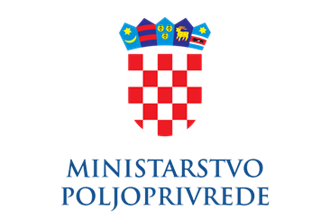 PROJEKT 	22OSSLE –  ODRŽAVANJE WEB SUSTAVA SREDIŠNJE LOVNE EVIDENCIJE U 2023. GODINIPOSLOVNI KORISNIKMinistarstvo poljoprivredeUprava šumarstva, lovstva i drvne industrijeKOORDINATOR PROJEKTAMinistarstvo poljoprivrede	GLAVNO TAJNIŠTVOSEKTOR ZA INFORMACIJSKE SUSTAVE I UPRAVLJANJE IMOVINOMUvodSLE (Središnja lovna evidencija) je aplikativni sustav razvijan i implementiran s ciljem uspostave informatičke podrške za poslovne postupke, upisnike i baze podataka nužne za obavljanje dnevnih zadataka službenika Uprave šumarstva, lovstva i drvne industrije, Sektor lovstva u skladu s potrebama korisnika, županija, lovne inspekcije i lovoovlaštenika, EU, međunarodnim i nacionalnim zahtjevima i standardima te predstavlja dio informacijskog sustava Ministarstva poljoprivrede.Predmet nabave su usluge održavanja aplikacijskog sustava za koje naručitelj ne posjeduje izvorni programski kod.Poslovna potrebaFizičko održavanje postojećeg aplikativnog sustava SLE i pripadajuće baze podataka od krucijalne je važnosti za Upravu šumarstva, lovstva i drvne industrije – Sektor lovstva, obzirom da je isti glavni alat i zakonska podloga za upravljanje svim aktivnostima Sektora. Pro aktivno održavanje sustava u ovom trenutku je i neophodno zbog činjenica baza predstavlja osnovu za svakodnevni rad Ministarstva, županija, lovne inspekcije i lovoovlaštenika.Središnja lovna evidencija u cijelosti je povezana sa internim RPS sustavom Ministarstva poljoprivrede – sustavom ePoljoprivreda, te je time i dodatno integrirana sa centralnim NIAS sustavom kao sastavni dio „e-usluga“ Ministarstva poljoprivrede.Grafički prikaz poslovnog procesa sustava e-Poljoprivreda: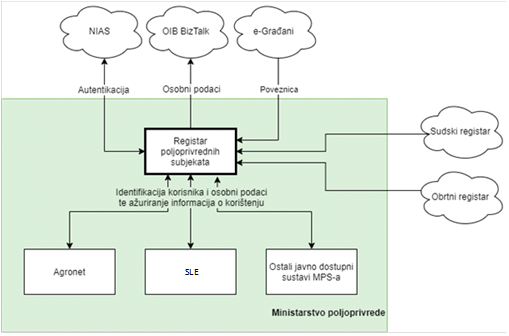 Opis postojećeg stanjaUGOVORI, PARTNERI, LOVIŠTATrenutno u bazi Središnje lovne evidencije ima 2444 zapisa ugovora, od kojih je aktivno 1397 ugovora.Svaki ugovor je vezan za lovište i za partnera. U bazi postoje podaci za 1322 partnera i za 1429 lovišta.LOVNO GOSPODARSKI PLANOVI, MARKICEZa ugovore su vezani i lovnogospodarski obrasci.Na temelju unesenih vrijednosti u lovnogospodarske planove, kroz aplikaciju se mogu izdavati markice vezane za lovnu godinu i vrstu divljači (44 vrste divljači).Prikaz izdanih markica kroz aplikaciju za zadnje 3 lovne godine:KORISNIČKI RAČUNIU aplikaciji je trenutno 926 aktivnih korisničkih računa, pri čemu najveći broj korisnika, njih 662, otpada na korisničke račune lovoovlaštenika (partneri koji imaju aktivan ugovor za upravljanje određenim lovištem).Opseg zadatakaTehnički zahtjevi Korisnika i opseg zadatka dijeli se na održavanje postojećeg sustava i korisničku podršku.Postojeći sustav SLE nalazi se na infrastrukturi ministarstva (u Centru dijeljenih usluga) sa sljedećim karakteristikama:wiaasp2--mps-wavess—0004, FrontEnd, IP: 172.20.6.132, Windows Server 2019, 4vCPU, 120, IIS,  produkcijawiaasp2--mps-wavess—0005, BackEnd, IP: 172.20.6.195, Windows Server 2019, 4vCPU, 60 OS 50 DB, LOG, temp, MS SQL Server 2017 Std, produkcijawiaast2--mps-wavess—0006, Internal, IP: 172.20.6.2, Windows Server 2019, 4vCPU, 60 OS 50 DB, LOG, temp, MS SQL Server 2017 Express, IIS, testOdržavanje postojećeg sustava dijeli se na tri razine:preventivno održavanje: kontinuirano praćenje rada sustava, ažuriranje svih sigurnosnih patch-eva, nadzor rada cjelokupnog sustava korektivno održavanje: promjene na sustavu s ciljem ispravljanja problema ili pogrešakakontinuirana korisnička podršku u radnom vremenu Korisnika (druga linija podrške).Preventivno održavanjePreventivno održavanje obuhvaćaju praćenje i podešavanje parametara sustava. Izvoditelj će periodički provjeravati rad sustava, najmanje jednom tjedno da bi se preventivno mogle obaviti potrebne akcije kako bi se osigurao optimalni i točan rad sustava. Preventivno održavanje se obavlja radnim danom prema internom planu Izvoditelja te obuhvaća sistemski i aplikativni pregled.Korektivno održavanjeKorektivno održavanje obuhvaća otklanjanje uzroka zastoja ili neispravnosti u radu aplikacijske programske opreme. Izvoditelj ga obavlja po prijavi zastoja ili neispravnosti u radu od strane Ministarstva. Sve pogreške, neusklađenosti ili zastoj u radu aplikacijske opreme klasificirat će se prema prioritetima i odzivnih vremena te ciljanih vremena za rješavanje neispravnosti. Ministarstvu treba omogućiti prijavu problema u korištenju usluge telefonom ili elektroničkom poštom. Kontinuirana korisnička podrškaKontinuirana korisnička podrška obuhvaća pomoć korisničkom help-desku. Korisnički help-desk zaprima zahtjeve krajnjih korisnika (lovoovlaštenici, službenici županija, građanstvo, inspektori) te zahtjeve koje nisu u mogućnosti riješiti kroz određene postupke prosljeđuje drugoj liniji podrške prema Izvođaču.U sklopu ove usluge, Izvođač se obvezuje:davati upute za rad korisničkom help-desku u svrhu efikasnijeg korisničkog help-deskarješavati razne ad-hoc zahtjeve Ministarstva vezane za statističke pokazatelje podataka iz SLE po raznim kriterijimarješavati proslijeđene zahtjeve krajnjih korisnika upućene od korisničkog help-deska, a koje korisnički help-desk nije u mogućnosti riješiti kroz definirane postupke, s naglaskom na tehničkim problemima.Upravljanje projektomNakon potpisivanja Ugovora i Izjave o povjerljivosti (NDA) održat će se inicijalni sastanak.Na inicijalnom sastanku:Ponuditelj prezentira projektni plan aktivnosti predstavnicima Naručitelja,Ponuditelj i Naručitelj dogovaraju voditelje projekta i projektne timove,osim voditelja projekta, Naručitelj će imenovati i voditelja poslovnog procesa,voditelji projekta obiju strana osnovni su kanal komunikacije te moraju biti uključeni u sve aktivnosti na projektu,Ponuditelj i Naručitelj dogovaraju dinamiku i ključne faze provedbe projekta koji su temelj za praćenje izvršavanja ugovora,Ponuditelj i Naručitelj dogovaraju dinamiku izvještavanja o statusu projekta,Ponuditelj i Naručitelj definiraju rizike i plan upravljanja rizicima.Nakon izvršene isporuke i testiranja faze projekta ili cijelog projekta voditelji projekta Naručitelja i Ponuditelja potpisuju Primopredajni zapisnik. Potpisani Primopredajni zapisnik temelj je za ispostavljanje računa. Potpisom završnog Primopredajnog zapisnika zatvara se projekt. Obveze naručiteljaNaručitelj se obvezuje da će:osigurati voditelja projekta, voditelja poslovnog procesa te projektni tim Ministarstva poljoprivrede koji poznaju poslovne procese vezane uz provođenje projekta,osigurati infrastrukturu, u okviru one s kojom trenutno raspolaže Ministarstvo poljoprivrede, potrebnu za realizaciju projekta,omogućiti službenike za testiranje i prihvat isporuka na vrijeme prema projektnom planu,eskalirati uočene rizike koji ugrožavaju provedbu projekta prema voditelju projekta Ponuditelja, bez odlaganja,izvršiti plaćanje temeljem ispostavljenog računa, a nakon izvršene isporuke, testiranja i potpisivanja primopredajnog zapisnika.	Obveze ponuditeljaPonuditelj se obvezuje da će:osigurati stručne i materijalne preduvjete za izvršenje projekta,obveze preuzete ovim projektnim zadatkom obavljati po pravilima struke, vodeći se najvišim profesionalnim, etičkim i stručnim standardima,izvršiti sve ugovorene obveze u skladu s projektnim planom i u roku,osigurati voditelja projekta i projektni tim s odgovarajućim znanjima potrebnim za provedbu projekta,davati pravovremene, cjelovite i točne informacije i artikulirati na vrijeme sve potrebne pretpostavke na strani Naručitelja radi urednog izvršenja ugovornih obveza sukladno projektnom planu,eskalirati uočene rizike koji ugrožavaju provedbu projekta prema voditelju projekta Naručitelja, bez odlaganja.Standard isporukePonuditelj se obvezuje u svom radu primjenjivati načela u skladu s Općom uredbom o zaštiti osobnih podataka (Uredba (EU) 2016/679).Ponuditelj se, prilikom realizacije, obavezuje voditi brigu o pristupu osoba s posebnim potrebama kako je definirano Zakonom o pristupačnosti mrežnih stranica i programskih rješenja za pokretne uređaje tijela javnog sektora (NN 17/2019).Korisnici informacijskog sustava koji se ovim projektnim zadatkom isporučuje moraju moći raditi bez dodatnih zahtjeva na kupnju posebnih programskih licenci, instalacije dodatnih drivera, programa, alata ili zasebnim podešavanjima postavki u internet preglednicima.Ponuditelj će uspostaviti dva sustava; testni i produkcijski te definirati i dokumentirati postupke i procedure prilikom prelaska s jednog na drugi. Sve promjene i radovi izvoditi će se na testnoj okolini, a tek nakon potvrde naručitelja, validirane promjene i nadogradnje sustava primijenit će se na produkcijskom sustavu.Ponuditelj u sklopu prijave na natječaj mora jasno iskazati resursne potrebe, npr. licence, hardverske zahtjeve, zahtjeve za dodatnom opremom i slično. Za potrebe nadzora i sljedivosti, Ponuditelj mora osigurati da bude zabilježeno:svaki pristup sustavu i odjava sa sustava,svaki unos, brisanje ili promjena podataka,svako pokretanje i završetak obrada.Zapisi moraju sadržavati informacije o tome tko je i kada napravio određenu aktivnost. Ovi zapisi bilježe se putem standardnih mehanizama operativnog sustava ili zapisuju u bazu podataka ili tekst datoteke na način da mogu biti dostupni i čitljivi vanjskim sustavima.Za potrebe integracije podataka s ostalim sustavima, Ponuditelj će osigurati web servise/API-je uz upotrebu standardnih protokola i formata. Funkcionalnosti koje su ovime pokrivene opisane su u Opsegu zadatka. Za zaštitu i razmjene podataka koristit će se standardni sigurni protokoli i kriptografski ključevi za enkripciju podataka (TLS ili slično).Ponuditelj mora osigurati mehanizme za izvoz i uvoz svih podataka u strukturiranom obliku.Ponuditelj za potrebe backup-a i restore-a mora, ukoliko je potrebno, osigurati odgovarajuće agente za povezivanje na backup sustav Naručitelja. Ponuditelj mora definirati procedure za provođenje i testiranje backup-a i restore-a.Primopredaja sustava, dokumentacija i edukacijaPrimopredaju sustava uključuje najmanje sljedeće:opis arhitekture sustava,LLD obrazac (Low level design prema obrascu CDU-a),Funkcionalnu specifikaciju,procedure za testiranje,postupke i procedure za prelazak s testnog sustava na produkcijski,Korisničku dokumentaciju,dokumentaciju svih integracijskih servisa,dokumentaciju za administratore/operatere sustava,procedure za provođenje i testiranje backup-a i restore-a.isporuku izvornog koda u nekompajliranom obliku, uključujući sve komentare i u skladu s pravilima struke, zajedno s Izjavom o trajnom, neotuđivom i neisključivom pravu iskorištavanja implementiranog programskog rješenja,opis strukture baze podataka i proceduru za "data dump" baze u cijelosti i u strojno čitljivom formatu,specifikacije API-ja,Primopredajni zapisnik.Ponuditelj je dužan, osim isporuke korisničke dokumentacije, prezentirati sustav korisnicima i operaterima sustava te ih educirati u mjeri koliko je potrebno da su u mogućnosti samostalno koristiti i administrirati sustav.Naručitelj stječe trajno, neotuđivo i neisključivo pravo iskorištavanja implementiranog programskog rješenja za sve djelatnike, prostorno neograničeno na teritoriju Europske Unije.Naručitelj samostalno određuje krajnje korisnike sustava, ali nema pravo prodaje ili ustupanja programskog rješenja trećim stranama, osim javnopravnim institucijama čiji je osnivač Republika Hrvatska, a prava i dužnosti osnivača obavlja ministarstvo nadležno za poljoprivredu te pravnim osobama s javnim ovlastima, a čiji je osnivač Republika Hrvatska. Ustupanje trećim stranama ne podrazumijeva uspostavu nove fizičke ili virtualne lokacije programskog rješenja kod trećih strana.Podaci u bazama podataka ovog programskog rješenja vlasništvo su Naručitelja. U slučaju raskida ugovora Ponuditelj je obavezan isporučiti podatke i sve elemente za njihovu interpretaciju u strukturiranom, strojno čitljivom (primjerice CSV, XLS, XML, JSON, HTML i sl. format) elektroničkom obliku.Ponuditelj, nakon raskida ugovora i nakon potvrde Naručitelja o urednom preuzimanju i interpretaciji podataka, mora obrisati podatke sa svih medija na kojima su pohranjeni. To se odnosi na transakcijske baze podataka, pomoćne datoteke te na sigurnosne kopije kod Ponuditelja.Sve odredbe navedene u ovom članku projektnog zadatka odnose se na sve eventualne podizvođače koji mogu biti angažirani u realizaciji projekta. JamstvoJamstveni rok za uspostavu novih sustava i nadogradnje iznosi 12 mjeseci.Jamstveni rok počinje teći i formalno se računa od idućeg kalendarskog dana nakon datuma potpisa Primopredajnog zapisnika kompletnog sustava.Jamstveni rok podrazumijeva korektivna otklanjanja naknadno uočenih nepravilnosti koje su uspostavljene, implementirane ili nadograđene kako je usuglašeno između predstavnika Naručitelja i Ponuditelja u fazi razrade i usuglašavanja funkcionalnih (tehničkih) specifikacija sustava.Za vrijeme jamstvenog roka Ponuditelj se obvezuje:da će implementirani sustav besprijekorno funkcionirati, uz uvjet da se isti koristi u skladu s njegovom namjenom i uputama za upotrebu;da će na zahtjev Naručitelja o svom trošku ukloniti nedostatak prema prioritetu i vremenu odziva definiranom u sljedećoj tablici:	Poslovna tajnaPonuditelj se obvezuje da će podatke tehničkog i poslovnog značaja do kojih ima pristup pri izvršavanju ovog projektnog zadatka čuvati kao poslovnu tajnu. U slučaju da je jedna od strana u projektu odredila za neke podatke viši stupanj tajnosti – primjenjivati će se zakonske odredbe predviđene za određeni stupanj tajnosti. Obveza čuvanja tajne ostaje i nakon ispunjenja ovog projektnog zadatka, sukladno najvišim propisanim standardima, a u roku od dvije godine od dana isteka ovog projektnog zadatka. Ovaj projektni zadatak ne priječi strane u projektu da se dalje dodatno obvezuju u pogledu zaštite poslovne tajne. U slučaju sukoba između odredbi tih nadopuna i prvotnih odredbi ovog projektnog zadatka, primjenjivat će se odredbe tih nadopuna. U slučaju izravnog ili neizravnog otkrivanja podataka tehničkog i poslovnog značaja od strane Ponuditelja projekta, Ponuditelj se obvezuje nadoknaditi Naručitelju svaku štetu koju Naručitelj može trpjeti kao rezultat neovlaštene uporabe ili otkrivanja spomenutih podataka ovog projektnog zadatka od strane Ponuditelja.VRSTA OBRASCABROJ ZAPISA U BAZILGP12434LGP28246LGP339347LGP423767LGP5142615LGP6104682LGO7a22868LGO7b_PUD8246429LOVNA GODINABROJ IZDANIH MARKICA2019/2020881452020/2021843042021/2022960662022/202388317PRIORITET ZASTOJA ILI NEISPRAVNOSTIUGROŽENOST POSLOVNOG PROCESAInicijalno odzivno vrijeme*Ciljano vrijeme za rješenje zahtjeva**NAČIN PODRŠKEPrioritet nivoa A(Potpuni pad sustava)Obavljanje poslovnog procesa je u potpunosti onemogućeno.30 minuta2 sataNa rješavanju problema će se raditi dok se ne pronađe rješenje.Prioritet nivoa B (Djelomični pad sustava)Poslovni proces je u funkciji, ali znatno otežan.1 sat8 satiNa rješavanju problema će se raditi dok se ne pronađe rješenje.Prioritet nivoa C  
(Značajan utjecaj na korištenje sustava)Poslovni proces je ugrožen, ali u funkciji.4-8 satimanje od 
2 danaRješavanju problema će se pristupiti u dogovoru s predstavnicima MP, a u vrijeme kada će to izazvati najmanje ometanja.Prioritet nivoa D 
(Ograničen utjecaj na korištenje sustava)Potreban nadzor ponašanja usluge u poslovnom procesu.2 dana1 tjedanProblem će se rješavati u skladu s redovnim poslovanjem Ponuditelja.